  1.  Check service information for the exact specifications and procedures to follow when 	     inspecting, measuring, and machining brake drums.  Describe specified procedures.	_________________________________________________________________	_________________________________________________________________  2.  Measure the drum and compare to factory specifications:	Factory specification =  ______________________    	Measured drum inside diameter = _____________________ OK      NOT OK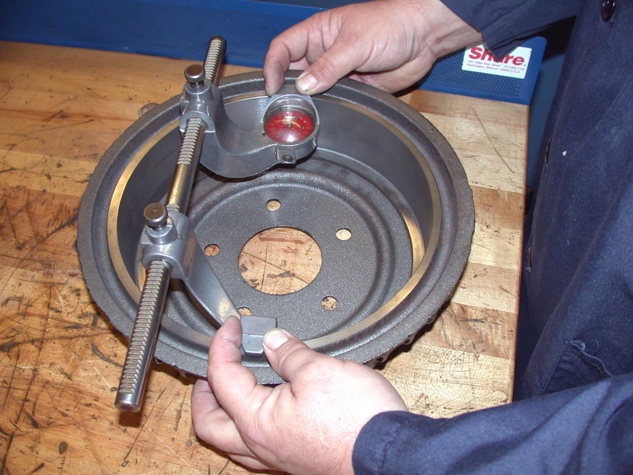   3.  Machine the brake drum.	Instructor’s check ____________  4.  What is the measurement of the drum after machining?	_____________________